За основу расчета цен при нанесении логотипа прошу брать следующее изображение (кроме кружки с сублимированной печатью и простого карандаша):   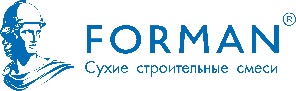 наименованиехарактеристикитиражмакс. цена руб./шт., с НДСПример нанесенияФутболка белаяхлопок 100%, плотность не менее 150 г/кв.м. Нанесение логотипа: синий цвет, 1+1, шелкография. Размер нанесения на груди слева 10х25,54 см, спина – по центру 30х9 см.300300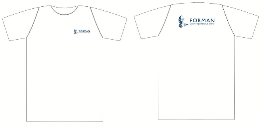 Футболка синяяхлопок 100%, плотность не менее 150 г/кв.м. Нанесение логотипа: белый цвет, 1+1, шелкография. Размер нанесения на груди слева 10х25,54 см, спина – по центру 30х9 см.300300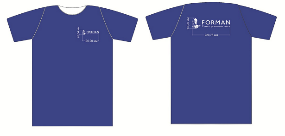 Бейсболкахлопок 100%, плотность не менее 250 г/кв.м,5 клиньев, без лобового шва, металлическая застежка. Нанесение шелкография, в 1 цвет (белый).300400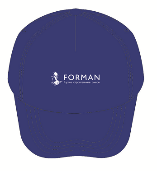 Кружка 200 мл, белая или синяя, керамическая, нанесение  полноцветной сублимационной печатью на всю кружку300350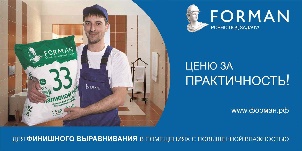 Кружка 300 мл, металлическая, двойная стенка, гравировка с вращением (размер 5,5*1,6 см)200500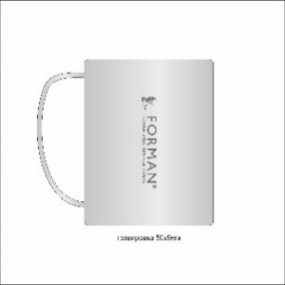 Флеш-картаЕмкость 8 Гб, синего цвета, нанесение в 1 краску (белая), тампопечать или гравировка. Размер нанесения: 3х1 см.200700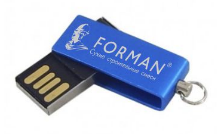 Ручка Пластиковая белая или синяя. Нанесение в 1 краску(синяя или белая), тампопечать. Размер нанесения: 2,4х0,5см.80070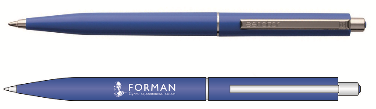 Простой карандаш Дерево 19х0,7 см, синий, заточенным. Нанесение в 1 краску, тампопечать. 50025Карандаш строительныйКарандаш овальный в сечении с твердо-мягким грифелем (HB). Дерево. Синий или белый. Нанесение в 1 краску (белая или синяя), тампопечать, размер 2,1х0,7 см.50040Пакеты ПЭТ, размер 40 х 50см, цвет белый. Нанесение логотипа в 1 цвет (синий), шелкография. Размер нанесения 24х6,5 см100025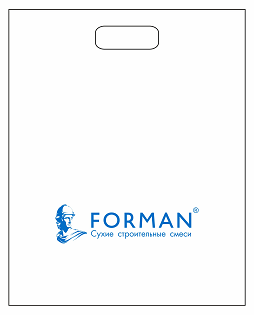 